Journal of BiogeographySUPPORTING INFORMATION. Appendix1. The roles of geography, climate and sexual selection in driving divergence among insect populations in mountaintopsJoaquina Pato*, Juan Carlos Illera, José Ramón Obeso, Paola LaioloTABLE S1.1 Characteristics of the study populations. Tmed: mean annual temperature; Tmin: mean monthly minimum temperature; Tmax: mean monthly maximum temperature; Sunshine: this parameter represents a measure of the potential radiation input reaching the soil in standard and uniform atmospheric conditions (Ninyerola et al. 2005).TABLE S1.2 Biometry (mean trait value ± SD) of the study populations. The number of individuals measured is shown in brackets. TABLE S1.3 Acoustic characteristics of male calling songs (mean ± SD) per study population, together with sample size (N). TABLE S1.4 Values of the potential of individual coding (PIC*) per acoustic trait obtained in 10 individuals (two different songs per individual) at one of the study populations. *We calculated the coefficient of variation (CV = (SD/mean) x 100) for each acoustic parameter within (CVi, mean value) and between individuals (CVb). A measure of call individuality was obtained from the ratio CVb/CVi, which expresses the potential for individual coding (PIC) per parameter. A PIC value greater than one for a given parameter suggests that it may be useful for individual recognition, because intra-individual variability is less than inter-individual variability (see Palmero et al. 2012 and references therein).ReferencesPalmero, A. M., Illera, J. C., & Laiolo, P. (2012). Song characterization in the spectacled warbler (Sylvia conspicillata): a circum-Mediterranean species with a complex song structure. Bioacoustics, 21, 175-191.TABLE S1.5 Partitioning of variance (%) for genetic, morphologic and acoustic data of populations of Chorthippus cazurroi in the Cantabrian Mountains. Bold: P < 0.05 TABLE S1.6 Correlation coefficients (r) and statistical significance (p) of (1) Mantel tests relating genetic (GEN), geographic (GEO), ecological (ECO), morphological (MORF) and acoustic (ACOU) distance matrices, and (2) partial Mantel tests controlling for the effect of geographic and ecological distances. Numbers in brackets indicate the number of populations for which distances matrices were calculated. Male and female data are cumulated for genetic data, separated for morphology and only males were analysed for acoustics.Geography is tested after log transforming the Euclidean geographical distance matrix. Bold: P < 0.05 TABLE S1.7 Relationships between morphological and acoustic traits of males from 10 different populations. Linear mixed models were run entering the population as a random factor. Bold: P < 0.05 TABLE S1.8.  Results of ANOVA testing the effect of population in male acoustic characteristics.Bold: P < 0.05 TABLE S1.9. Results of generalized linear models testing the effect of crossing type (three levels: AA, RR, AR+RA) on occurrence of reproduction (yes/no) and reproductive output (total number eggs, hatched eggs and emerged adults) controlling for female life span. Only the two populations in the Eastern massif were considered. The AA crossing is the reference level of analyses and results of AA vs. AR+RA, and AA vs. RR, are shown.Bold: P < 0.05 FIGURE S1.1 Distance between male and female in different crosses according to the original population of individuals of Chorthippus cazurroi in the Cantabrian Mountains (AA: bajo Andara female x bajo Andara male, AR: bajo Andara female x Rasa male, RA: Rasa female x bajo Andara male, RR: Rasa female x Rasa male, VV: Vegarredonda female x Vegarredonda male, VT: Vegarredonda female x Traviesos male; TV: Traviesos female x Vegarredonda male, TT: Traviesos female x Traviesos male). The number of pairs per crossing type is shown inside boxes. For the Eastern massif, differences between crossing types (F3,47 = 4.98, p = 0.004) are shown with different letters; no differences were found in Western massif (F3,48 = 1.92, p = 0.139).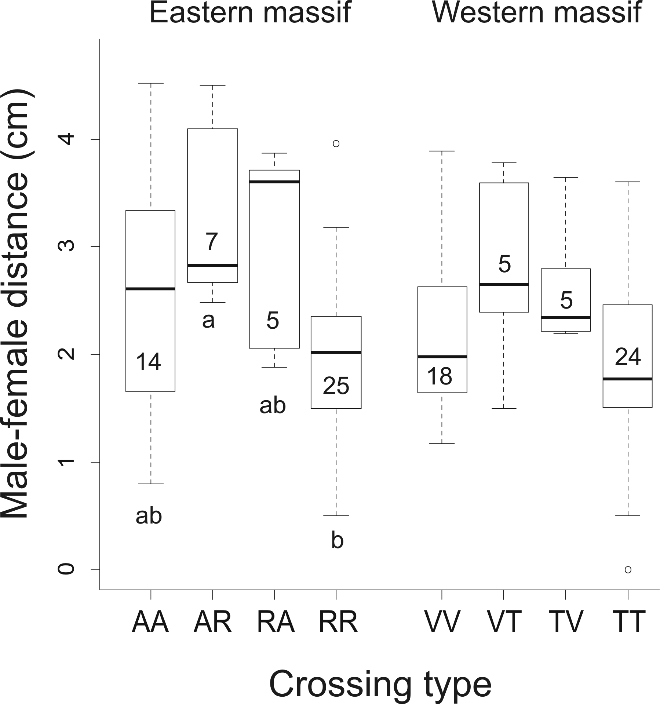 FIGURE S1.2 Residuals of variables of reproductive output after controlling for female life span in different crosses according to the original population of individuals from the Eastern massif (a, b, c) and the Western massif (d, e, f) in the Cantabrian Mountains. Crosses were: AA: bajo Andara female x bajo Andara male, AR: bajo Andara female x Rasa male, RA: Rasa hfemale x bajo Andara male, RR: Rasa female x Rasa male VV: Vegarredonda female x Vegarredonda male, VT: Vegarredonda female x Traviesos male; TV: Traviesos female x Vegarredonda male, TT: Traviesos female x Traviesos male. The number of pairs per crossing type is shown inside boxes. Differences among crossing types are shown with different letters only for the Eastern massif at p<0.05.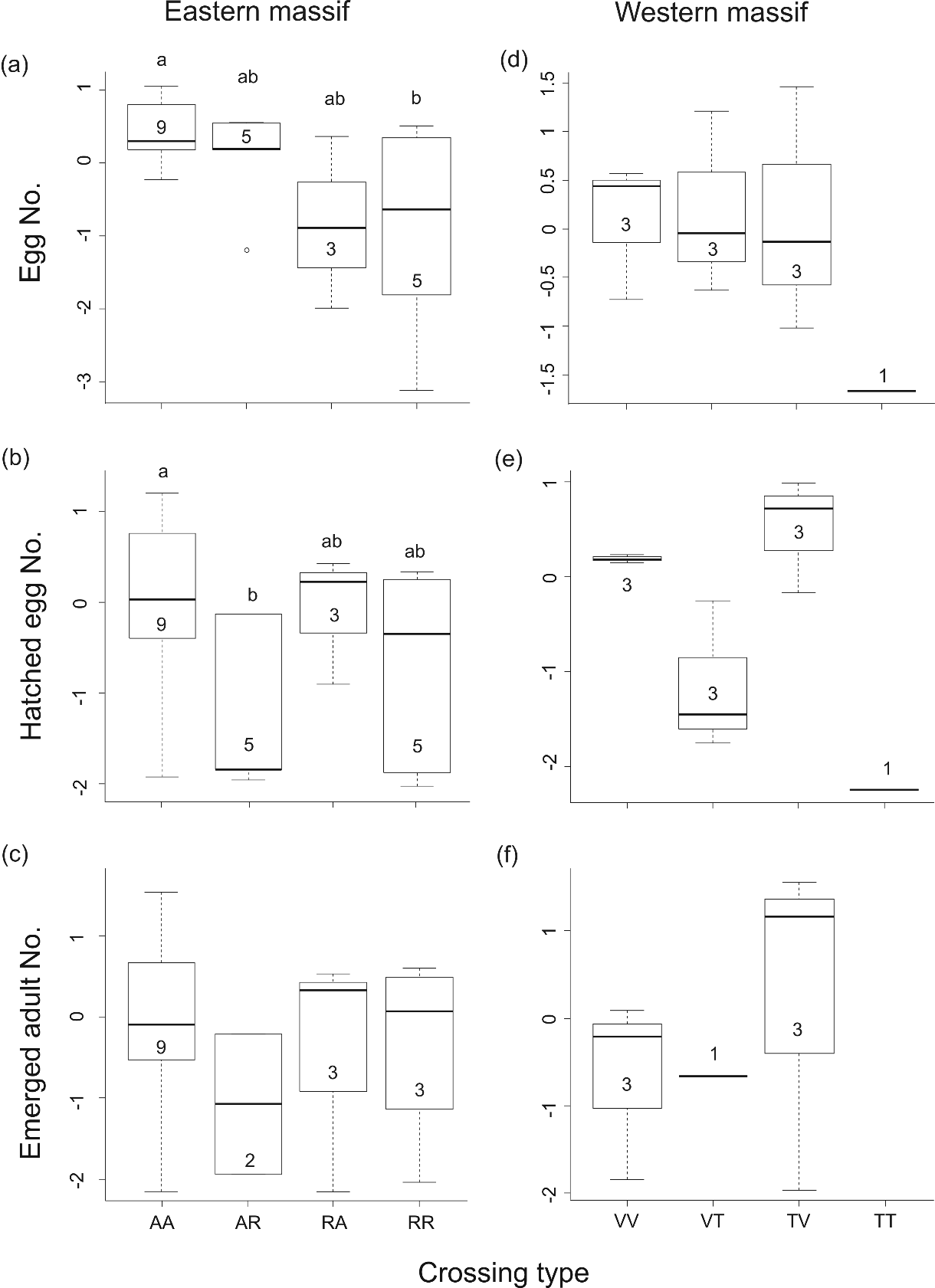 FIGURE S1.3 Network of Cytochrome oxidase subunit I sequences found in Chorthippus cazurroi along its whole range of distribution. Coloured circles depict unique haplotypes, and size is proportional to their abundance. Black dots represent the number of substitutions needed to change between haplotypes.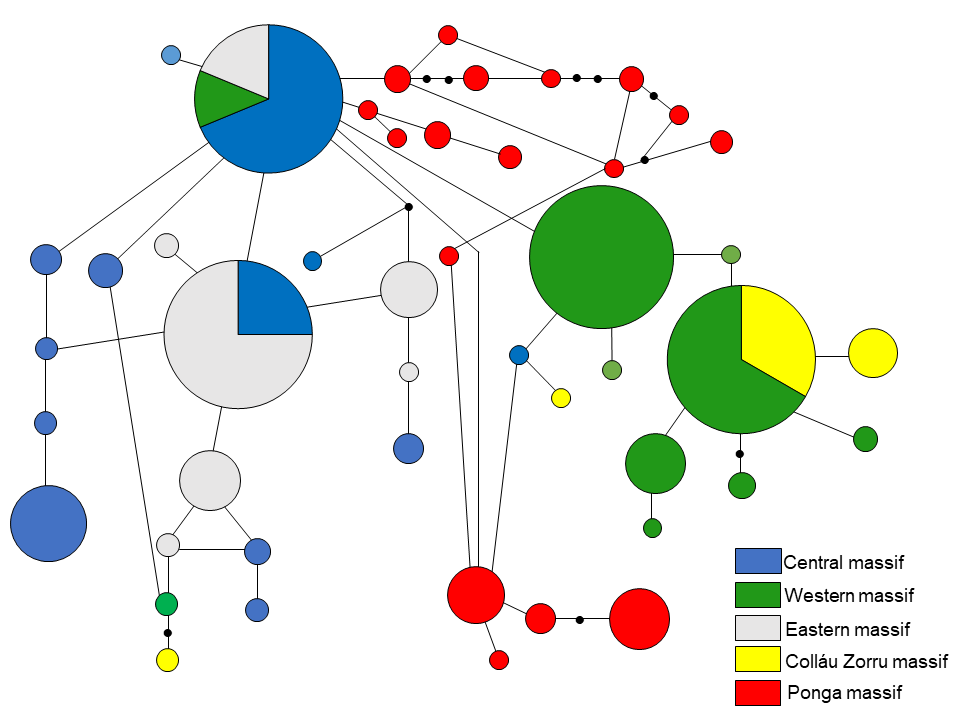 MassifPopulationElevation(m a.s.l.)Tmed(ºC)Tmin(ºC)Tmax(ºC)Sunshine(kJ∙m-2∙dia-1)1EasternAndara19005.128-0.98510.9941907.7502EasternAndara casetón16606.2480.20612.0261643.5913CentralCamburero14866.5960.62212.3121502.5194PongaCampigüeños17455.640-0.76714.6751989.6535WesternCabroneru19905.312-0.75310.9811782.3406-Cantu l'osu17635.776-0.63511.9351843.6807WesternCotalba19704.965-1.12410.6131915.5448EasternHierru24303.251-2.9869.1171728.4649CentralLiordes19504.599-1.56110.4212025.59910PongaLlambria17376.200-0.44012.1331384.68911PongaMaciedome19125.543-0.76811.6351769.31512CentralNavarros26032.075-4.2147.9741976.15213CentralPeña Castil23703.100-3.1008.9851769.11714Colláu ZorruPeña Ten18004.350-1.88010.3401593.12815Colláu ZorruPileñes19814.986-1.24710.9751836.70416EasternRasa22803.779-2.4499.6022028.61717PongaTiatordos19185.423-0.91911.4591693.12218WesternTraviesos23953.238-2.9608.9682127.56219CentralUriellu17504.436-1.70810.1901667.14720WesternVega Ario16256.1000.20811.7732073.55521WesternVega Huerta21384.000-2.1539.8002006.48822WesternVegarredonda14657.0511.13512.6631881.32523CentralVidrio21193.473-2.7499.3141902.867PopulationFemur Length (mm)Femur Length (mm)Pronotal Length (mm)Pronotal Length (mm)Total Body Length (mm)Total Body Length (mm)Wing Length (mm)Wing Length (mm)MalesFemalesMalesFemalesMalesFemalesMalesFemales1Andara7.875 ± 0.158 (6)9.821 ± 0.374 (21)2.792 ± 0.232 (6)3.649 ± 0.211 (21)13.813 ± 0.847 (6)20.048 ± 1.300 (21)7.938 ± 0.282 (6)7.643 ± 0.608 (21)2Andara casetón8.034 ± 0.437 (11)9.842 ± 0.545 (30)2.909 ± 0.231 (11)3.725 ± 0.242 (30)14.239 ± 1.875 (11)18.958 ± 2.081 (30)8.250 ± 0.727 (11)7.754 ± 0.650 (30)3Camburero8.125 ± 0 (1)10.375 ± 0 (1)2.938 ± 0.265 (2)3.750 ± 0 (1)12.000 ± 0.707 (2)17.500 ± 0 (1)8.375 ± 0.707 (2)8.500 ± 0 (1)4Campigüeños8.875 ± 0.177 (4)11.286 ± 0.425 (7)3.156 ± 0.213 (4)4.054 ± 0.296 (7)14.344 ± 0.449 (4)20.750 ± 1.584 (7)9.063 ± 0.657 (4)9.089 ± 0.519 (7)5Cabroneru7.625 ± 0.177 (2)10.292 ± 0.351 (6)2.857 ± 0.244 (7)3.781 ± 0.170 (12)13.911 ± 0.886 (7)18.948 ± 0.945 (12)8.268 ± 0.532 (7)8.271 ± 0.479 (12)6Cantu l'osu9.973 ± 0.353 (10)11.712 ± 0.399 (10)3.548 ± 0.176 (10)4.411 ± 0.108 (10)9.849 ± 0.459 (10)10.151 ± 0.518 (10)7Cotalba8.547 ± 0.291 (8)10.858 ± 0.279 (18)3.025 ± 0.211 (10)4.000 ± 0.199 (20)14.588 ± 1.835 (10)19.382 ± 1.534 (19)8.550 ± 0.446 (10)8.494 ± 0.590 (20)8Hierru8.513 ± 0.201 (7)10.776 ± 0.079 (3)3.116 ± 0.097 (8)3.973 ± 0.137 (3)8.065 ± 0.499 (8)7.991 ± 0.158 (3)9Liordes7.375 ± 0 (1)9.313 ± 0.140 (5)2.500 ± 0 (1)3.325 ± 0.112 (5)13.125 ± 0 (1)20.025 ± 1.073 (5)8.000 ± 0 (1)7.925 ± 0.381 (5)10Llambria9.214 ± 0.267(7)10.875 ± 0 (1)3.214 ± 0.061 (7)4.125 ± 0 (1)13.911 ± 0.790 (7)20.000 ± 0 (1)9.268 ± 0.447 (7)10.000 ± 0 (1)11Maciedome9.308 ± 0.278 (13)11.792 ± 0.523 (9)3.250 ± 0.169 (13)4.250 ± 0.125 (9)12.865 ± 0.832 (13)19.861 ± 1.897 (9)8.952 ± 0.708 (13)9.236 ± 0.588 (9)12Navarros7.808 ± 0 (1)9.315 ± 0.112 (4)2.740 ± 0 (1)3.493 ± 0.079 (4)7.671 ± 0 (1)7.295 ± 0.505 (4)13Peña Castil8.063 ± 0.072 (4)9.821 ± 0.426 (7)2.625 ± 0.102 (4)3.531± 0.265 (8)12.875 ± 0.510 (4)17.281 ± 1.372 (8)7.969 ± 0.780 (4)7.422 ± 0.467 (8)14Peña Ten8.300 ± 0.371 (5)10.036 ± 0.567 (7)2.975 ± 0.185 (5)3.554  ± 0.456 (7)13.925 ± 0.860 (5)18.982 ± 1.574 (7)8.700 ± 0.314 (5)8.304 ± 0.483 (7)15Pileñes8.917 ± 0.315 (3)10.979 ± 0.496 (6)3.208 ± 0.144 (3)3.354 ± 0.347 (5)14.167 ± 0.520 (3)18.854 ± 1.133 (6)8.708 ± 0.439 (3)8.521 ± 0.390 (6)16Rasa7.844 ± 0.359 (4)9.766 ± 0.470 (8)2.786 ± 0.112 (7)3.656 ± 0.248 (8)12.411 ± 0.336 (7)18.188 ± 0.984 (8)7.714 ± 0.248 (7)7.438 ± 0.534 (8)17Tiatordos8.775 ± 0.296 (15)10.985  ± 0.449 (34)3.125 ± 0.245 (15)3.932 ± 0.194 (37)13.825 ± 0.838 (15)20.149 ± 1.191 (37)8.650 ± 0.545 (15)8.932 ± 0.581 (37)18Traviesos7.295 ± 0.367 (11)9.096 ± 0.443 (26)2.635 ± 0.105 (12)3.347 ± 0.241 (27)12.563 ± 0.919 (10)17.302 ± 1.572 (24)7.167 ± 0.629 (12)7.477 ± 0.398 (27)19Uriellu7.600 ± 0.376 (15)9.474 ± 0.593 (17)2.692 ± 0.155 (15)3.493 ± 0.298 (17)12.891 ± 0.689 (8)18.867 ± 2.399 (15)7.741 ± 0.547 (14)7.301 ± 0.880 (17)20Vega Ario7.969 ± 0.514 (4)10.070 ± 0.534 (8)2.875 ± 0.323 (4)3.578 ± 0.443 (8)14.500 ± 0 (1)21.075 ± 2.087 (5)8.125 ± 0.545 (3)7.719 ± 1.193 (8)21Vega Huerta7.688 ± 0.234 (6)9.068 ± 0.590 (11)2.896 ± 0.255 (6)3.295 ± 0.346 (11)14.021 ± 0.768 (6)17.578 ± 1.259 (8)7.958 ± 0.660 (6)7.693 ± 0.736 (11)22Vegarredonda8.644 ± 0.303 (10)11.074 ± 0.370 (11)2.913 ± 0.167 (10)3.864 ± 0.181 (11)14.225 ± 1.174 (10)19.534 ± 1.451 (11)8.575 ± 0.359 (10)8.977 ± 0.418 (11)23Vidrio7.984 ± 0.360 (7)9.949 ± 0.206 (8)2.916 ± 0.104 (7)3.767 ± 0.164 (8)7.789 ± 0.573 (7)7.209 ± 0.663 (8)NChirp duration (s)Syllables per chirp (no.)Syllable duration (s)1Andara casetón 40.099 ± 0.0135.750 ± 1.4550.0062 ± 0.0009 2Camburero10.11613.0000 0.0192 3Llambria 30.227 ± 0.09615.467 ± 2.0520.0062 ± 0.00224Maciedome 90.191 ± 0.024 14.667 ± 3.0480.0063 ± 0.00065Peña Ten10.1653 9.200 0.00916Rasa 120.089 ± 0.018 5.150 ± 1.248 0.0056 ± 0.0011 7Tiatordos120.206 ± 0.061 10.900 ± 5.5980.0069 ± 0.0017 8Traviesos 110.114 ± 0.0218.200 ± 1.628 0.0062 ± 0.00099Uriellu10.1133.4000.0100 10Vegarredonda60.1559 ± 0.031 11.200 ± 2.583 0.0074 ± 0.0012 CVbCViPICChirp duration 27.7599.3562.967Syllables per chirp 52.36416.9163.096Syllable duration20.68413.5241.530Pulses per syllable18.32924.8350.738GeneticsFemur lengthFemur lengthSyllables per chirp (No.)Syllable durationSource of variationmalesfemalesAmong massifs95.3045.0941.6245.832.15Among populations within massifs3.1132.3035.5811.9713.00Within populations1.5922.6022.8042.1984.85Males + FemalesMales + FemalesMalesMalesFemalesFemalesrprprp1) Mantel testGEN ~ GEO (23)0.2900.003GEN ~ ECO (23)-0.1340.934GEO ~ ECO (23)0.0370.271MORF ~ GEN (23)0.0280.3840.0160.412MORF ~ GEO (23)0.479< 0.0010.456< 0.001MORF ~ ECO (23)0.1210.1300.2330.019ACOU ~ GEN (10)-0.0860.585ACOU ~ GEO (10)0.4590.003ACOU ~ ECO (10)-0.0630.595ACOU ~ MORF (10)0.4530.0082) Partial Mantel testMORF ~ GEN ± GEO (23)-0.1320.906-0.1370.955MORF ~ GEN ± ECO (23)0.0450.3490.0480.289ACOU ~ GEN ± GEO (10)-0.1480.813ACOU ~ GEN ± ECO (10)-0.0010.486ACOU ~ MORF ± GEO (10)0.3720.033ACOU ~ MORF ± ECO (10)0.4980.003Pronotum lengthWing lengthTotal body lengthPeg numberLength of the femur portion with pegsChirp durationSyllables per chirpSyllable durationFemur lengtht48 = 4.730p < 0.001t48 = 3.217p = 0.002t38 = 1.259p = 0.216t44 = 6.818p < 0.001t47 = 4.003p < 0.001t47 = 4.003p < 0.001t48 = 2.114p = 0.040t48 = 1.044p = 0.302Pronotum lengtht49 = 3.741p < 0.001t39 = 3.256p = 0.002t44 = 1.245p = 0.220t44 = 4.123p < 0.001t48 = 0.666p = 0.508t49 = -1.303p = 0.199t49 = -0.622p = 0.537Wing lengtht39 = 2.460p = 0.018t44 = 1.644p = 0.107t44 = 3.815p < 0.001t48 = 1.379p = 0.174t49 = 0.937p = 0.353t49 = 0.225p = 0.823Total body lengtht34 = -0.311p = 0.757t34 = 1.949p = 0.060t38 = 1.151p = 0.257t39 = 1.013p = 0.317t39 = 0.645p = 0.522Pegs numbert44 = 6.481p < 0.001t43 = 0.446p = 0.657t44 = 2.860p = 0.006t44 = 0.671p = 0.506Length of the femur portion with pegst43 = 2.155p = 0.037t44 = 2.043p = 0.047t44 = 0.991p = 0.327Chirp durationt48 = 6.946p < 0.001t48 = 4.562p < 0.001Syllables per chirpt49 = 0.372p = 0.711Chirp duration (s)Chirp duration (s)Syllables per chirp (No.)Syllables per chirp (No.)Syllable duration (s)Syllable duration (s)dfFpFpFpPopulation 312.98<0.00117.7<0.0014.0890.016Residuals26Occurrence of ReproductionOccurrence of ReproductionOccurrence of ReproductionEgg No.Egg No.Egg No.Hatched egg No.Hatched egg No.Hatched egg No.Emerged adult No.Emerged adult No.Emerged adult No.tpp(ANOVA)zpp(ANOVA)zpp(ANOVA)zpp(ANOVA)Eastern massifIntercept -1.5260.3878.721<0.0013.1450.0021.3570.175Female life span0.1950.0190.0024.551<0.001<0.0010.0840.9330.4750.5690.5690.489Crossing type: AR+RA-2.4870.1670.206-1.6920.0910.021-2.1160.0340.072-0.8270.4080.718Crossing type: RR-2.6440.1490.206-2.7310.0060.021-1.7210.0850.072-0.2050.8370.718